Prayer for MissionGracious and merciful God,
we pray that through the Holy Spirit
we may all hear your call to mission
and seek a deeper relationship with your Son, Jesus. We pray
that our plan “Fit For Mission” will renew our diocese,
inspiring all Catholics to “go forth and make disciples of all nations” and transform society through the power of the Gospel. We pray
for all members of the Church,
that we heed the words of Christ
—“do not be afraid”—
and strengthened by the Holy Spirit’s gift of courage,
give witness to the Gospel and share our faith with others.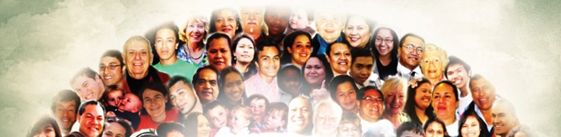 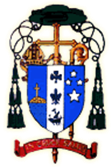 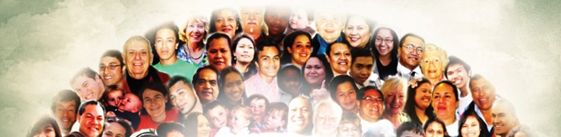 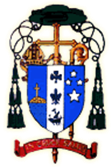 We pray
that we may become
like the father of the prodigal son
—filled with compassion for our missing brothers and sisters—
and run to embrace them upon their return. We pray
that all people
yearning to know Christ and the Church
may encounter him through the faithful
who witness to his love in their lives. We pray that we may learn to use modern means of communicationto spread the good news, to reach out and touch those who tweet and twitter and email and text. We ask that you inspire us to embrace the new media in your name.Loving God, our Creator,
strengthen us to become witnesses
to the saving grace of your Son,
Jesus, our Lord,
who lives and reigns with you, in the unity of the Holy Spirit, one God, for ever and ever. Amen.
